UNIVERSITETET 
I OSLO Institutt for litteratur, områdestudier og europeiske språk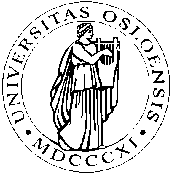 SKOLEEKSAMEN2012/VÅR2 (to) siderBKS2300 - Bosnisk/kroatisk/serbisk litteraturhistorie og litterær analyse4 timer									4. juni 2012		Tillatte hjelpemidler: Én ordbok. A. Hovedspørsmål:1) Gi en analyse av struktur og tema i Prokleta avlija. Eller:2) Gi en analyse av tema og stil i novellen Voda av Vladimir Nazor. Gi en kort oversikt over Nazors forfatterskap. B. Bispørsmål:1) Gi en analyse av diktet Kraj mora av Jovan Dučić og sett det inn i en litterær sammenheng. Teksten er vedlagt.Eller:2) Gi en analyse av diktet Klina av Vasko Popa og sett det inn i en litterær sammenheng. Teksten er vedlagt.КРАЈ МОРА Из БокеЛав камени један из млетачких данаОзбиљан и мрачан још на тргу седи,На обали мора. Слуша шум Јадрана,И где век за веком неосетно следи.Стар и малаксао, и са гривом седом,Он је тешке шапе зарио дубоко,Докле мирно држи у обзору бледомСвој мраморни поглед и студено око.Дођу градска деца са веселим плеском,Драже га, и јашу, и засипљу песком,И бију га својим пушкама од зова.Док он мирно гледа на море, и чекаДа галије старе види из далека,Што одоше некад пре много векова.KLINAJedan bude klin drugi kleštaOstali su majstoriKlešta dohvate klin za glavuZubima ga rukama ga dohvateI vuku ga vukuVade ga iz patosaObično mu samo glavu otkinuTeško je izvaditi iz patosa klinMajstori onda kažuNe valjaju kleštaRazvale im vilice polome im rukeI bace ih kroz prozorNeko drugi zatim bude klinNeko drugi kleštaOstali su majstoriHvis du ønsker begrunnelse: Ta kontakt med din faglærer på e-post innen 1 uke etter at sensuren er kunngjort i StudentWeb. Oppgi navn og kandidatnummer. Sensor bestemmer om begrunnelsen skal gis skriftlig eller muntlig.